IntroductionLe monde industriel est en pleine mutation, notamment autour du concept de « smart factory » ou d’industrie 4.0. La question de l’intégration des objets connectés dans les usines est devenue un enjeu important.IOT et M2M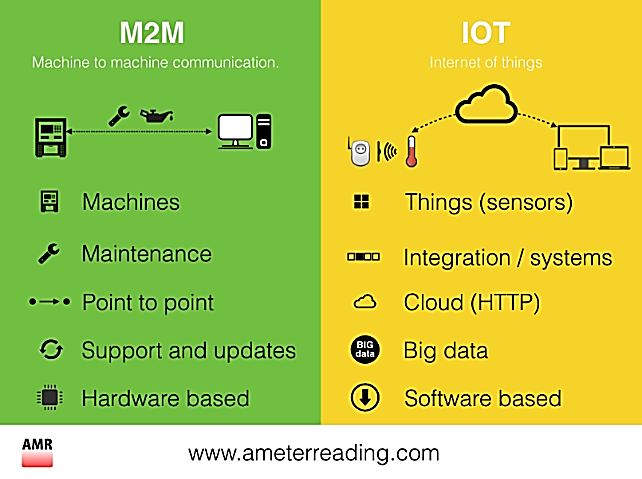 L’IoT (Internet of Things) est considéré comme un système où chaque objet est identifié et communique avec une plateforme cloud. La plupart des objets connectés sont identifiés par une adresse IP. Le but est de récupérer, traiter, analyser les données puis les stocker.Le Machine to Machine fonctionne lui sur un espace plus réduit. Les composants d’un réseau M2M répondent généralement à une tâche spécifique. Exemple : au sein d’une usine des capteurs récupèrent des données sur le taux d’humidité et la température. Ces données sont transmises jusqu’à un serveur puis traitées via une application. Le M2M est privilégié dans le cadre industriel pour son caractère plus sécurisé. Il permet d’établir des diagnostics et de prévenir en temps réel ses utilisateurs.Système ou service support de l'épreuveLe support de la situation d’évaluation est un service IOT de surveillance de température et d’humidité de salles serveurs.Problématique :Toutes les salles serveurs abritent des équipements valorisés à plusieurs milliers d'euros. Le contrôle environnemental (température, humidité) est très important. La température admise pour une salle de serveurs oscille entre 18 et 27°C, la température conseillée est située autour de 23°C. Le taux d'humidité idéale d'une salle serveur se situe aux environs des 50% avec une tolérance entre 40 et 60%. Il existe aussi une autre problématique engendrée par une panne de climatisation provoquée par une coupure de courant ou un orage. La température peut alors très rapidement atteindre 35 à 40°C. Or, à cette température, les onduleurs et les serveurs se dégradent extrêmement vite, réduisant leur durée de vie.Expression du besoin :Le service développé doit permettre à l’administrateur réseau de mesurer, stocker et visualiser les métriques environnementales de ses salles serveurs.De plus, il doit être alerté en cas de température trop élevée.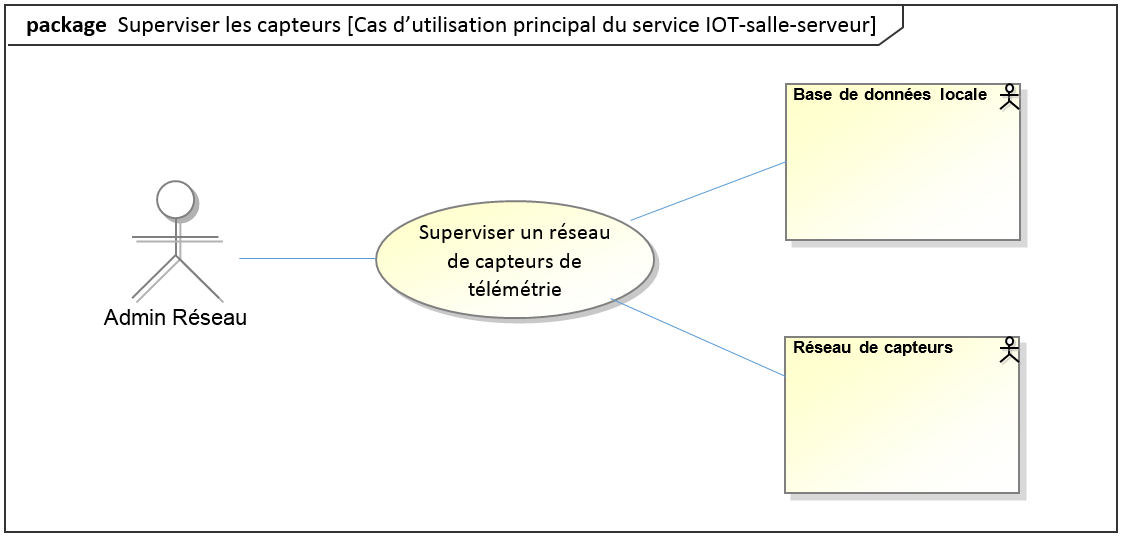 Exigences et ressources disponiblesPour répondre au cahier des charges, l’équipe de technicien doit : développer un système M2M pour récupérer les données de température et les stocker dans une base de données.Réaliser une interface graphique soignée pour visualiser les données.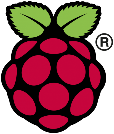 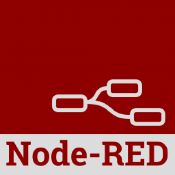 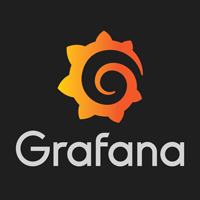 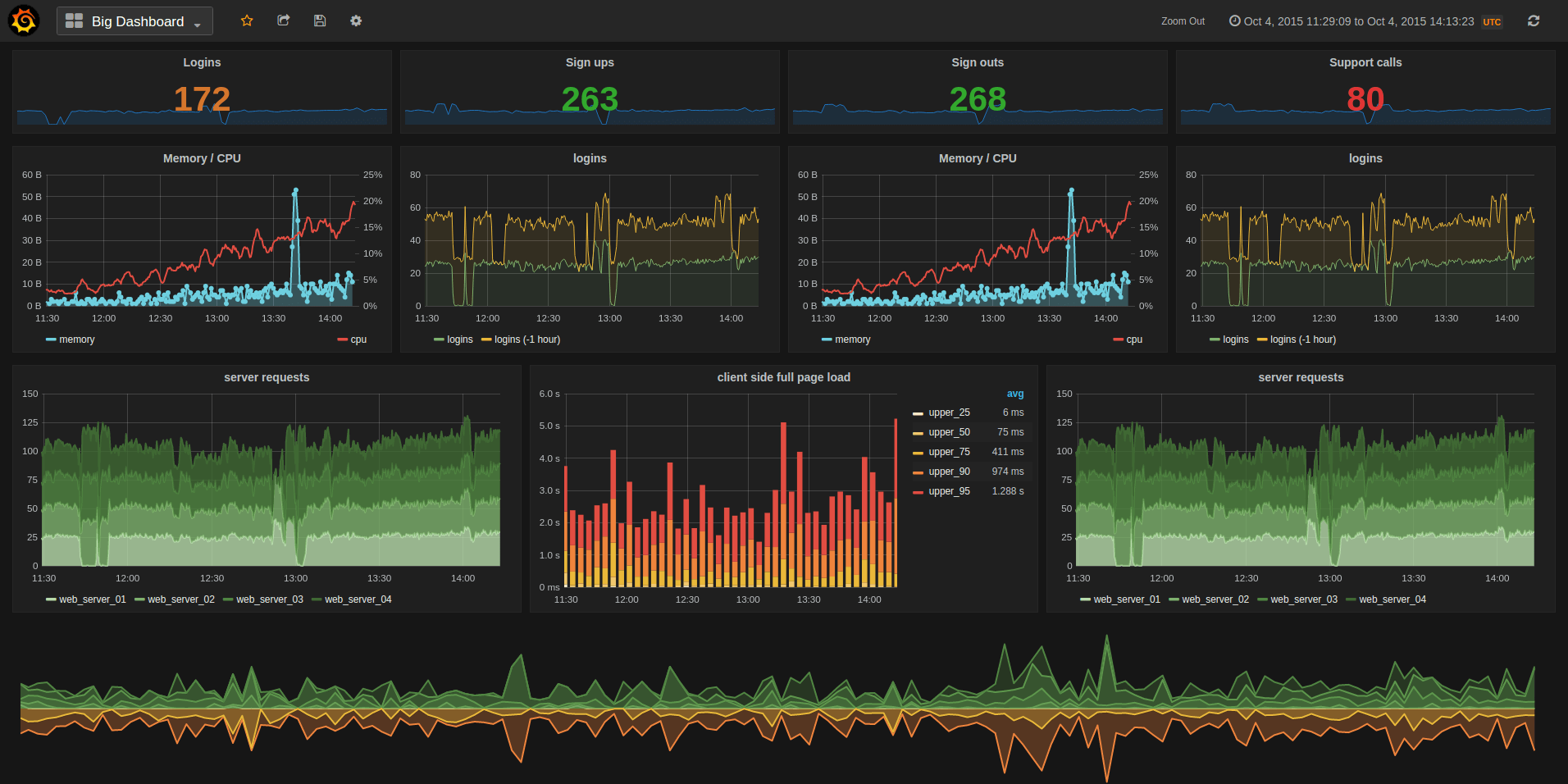 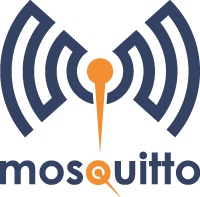 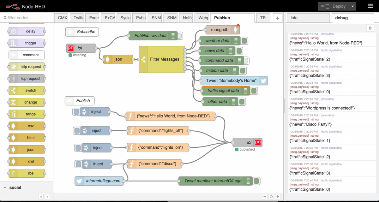 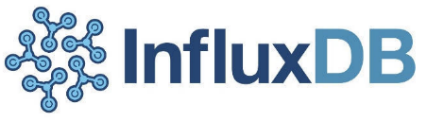 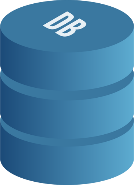 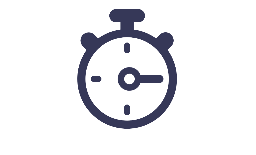 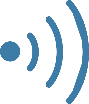 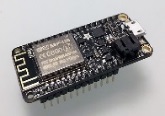 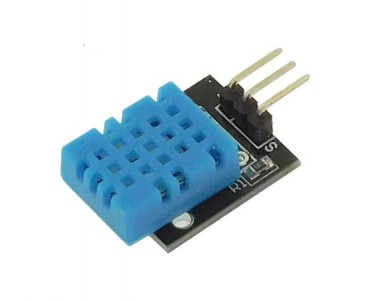 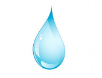 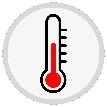 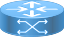 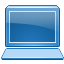 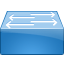 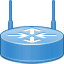 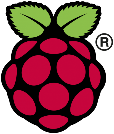 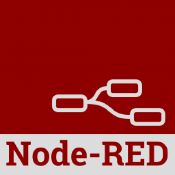 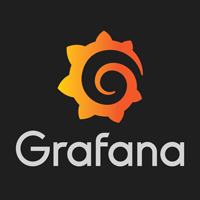 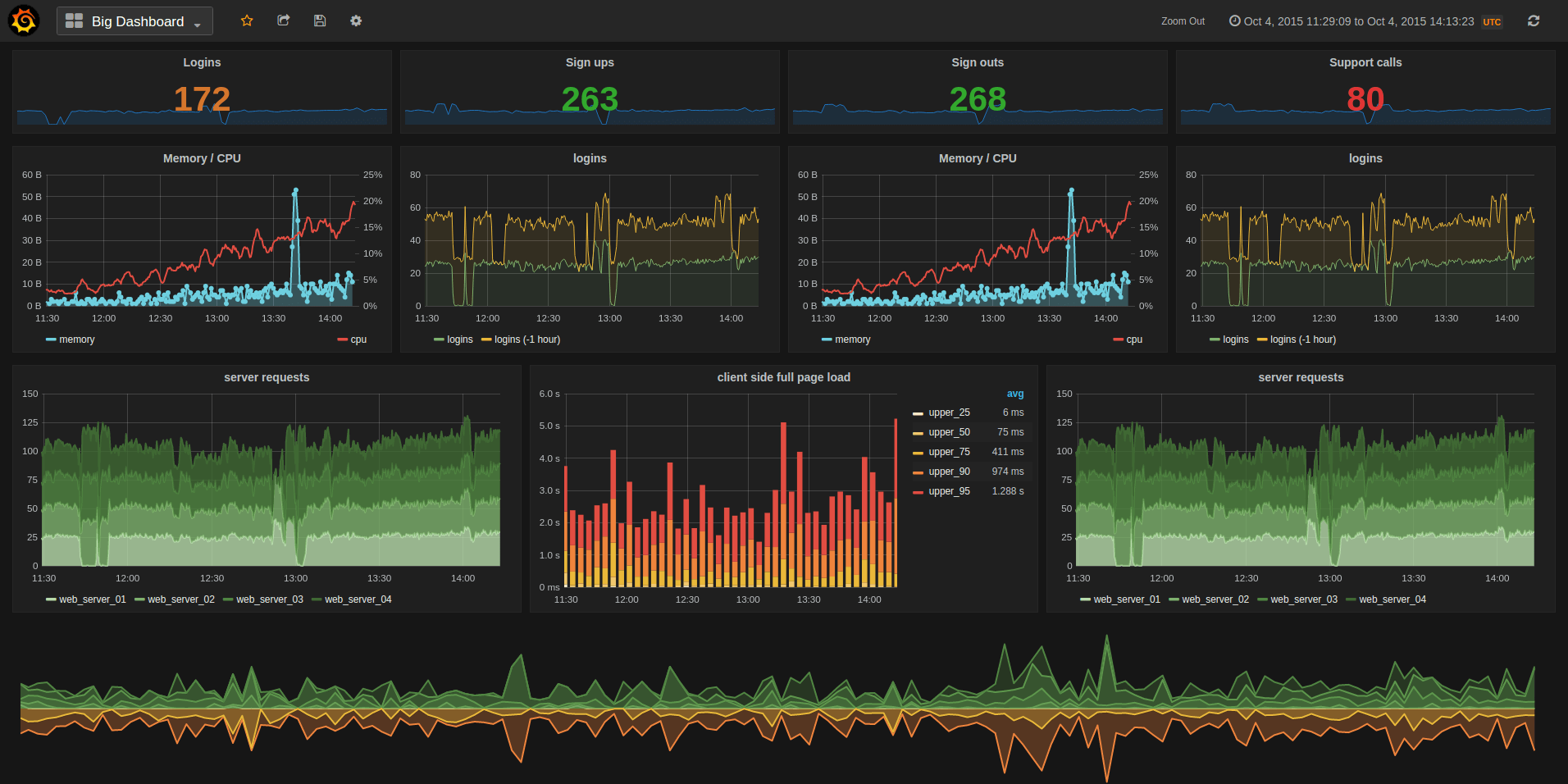 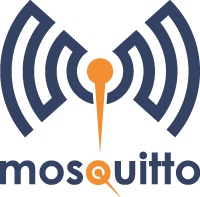 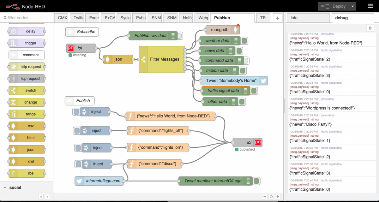 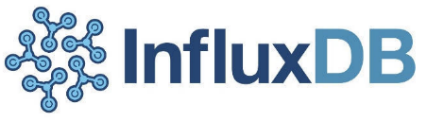 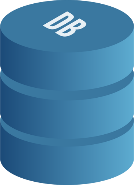 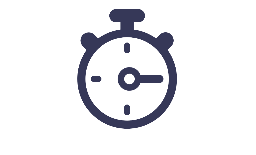 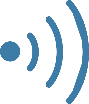 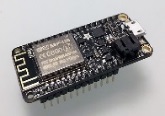 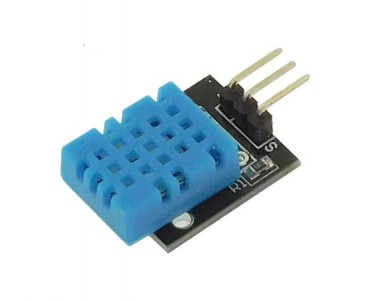 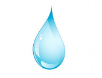 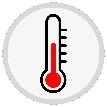 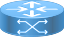 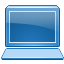 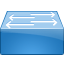 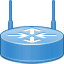 OrganisationLes étudiants travaillent à 3 et alternent les rôles technicien/chef d’équipe. La première heure, tous sont chefs d’équipe. Ils travaillent sur la répartition des tâches avec Trello (contrat de tâches fourni) et vérifient la disponibilité des ressources (matériels, logiciels et documentaires).Ensuite, ils sont techniciens et alternent avec le rôle de chef d’équipe toutes les 2h (3*2h=6h).En tant que chef d’équipe, l’étudiant s’occupe du suivi de l’avancement des tâches, intervient en cas de difficulté technique et renseigne les documents d’installation. L’évaluation du groupe d’étudiants est réalisée sur la dernière heure. Elle est basée sur la conception des fiches recettes qui permettent de valider le bon fonctionnement de l’installation.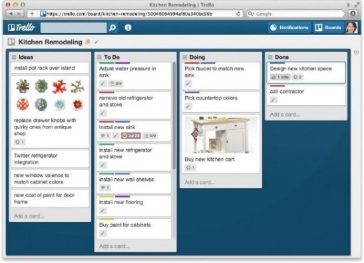 Pour maîtriser le déroulement du projet, les étudiants devront mettre en place une méthode Scrum avec l’aide du service en ligne Trello :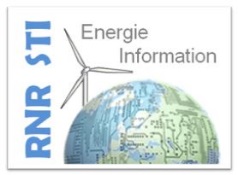 STS SNModule IOT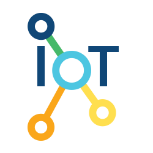 Exemple E51 : IOT salle serveurExemple E51 : IOT salle serveurMatérielLogicielsDocumentation2 Modules ESP82662 capteurs DTH22Connecteurs1 carte RPI 3 + alim1 carte SD 16G1 routeur, 2 commutateurs, 1 borne wifi et des câbles réseauxImage Raspbian Buster (avec logiciels dont node-red)InfluxDBGrafanaPuttyActivité 1, 2 et 3Fiche MQTTFiche ESP8266Fiche InfluxDBFiche Grafana10Exigences fonctionnellesDescription10.1Visualiser la température et l’humidité des salles serveurs et analyser par période les fluctuations.L’opérateur doit pouvoir visualiser les métriques des salles via une interface Web (Grafana) depuis un poste de supervision local ou distant.10.2Alerter l’administrateur réseauLe micro-serveur doit alerter par mail l’administrateur en cas d’alerte température.10.3Administrer depuis une station localeL’administrateur doit pouvoir administrer le micro-serveur via le réseau local.11Exigences technologiquesDescription11.1Plan d’adressage IPLes adresses IP affectées aux équipements locaux doivent être de type IPv4.11.4Service SSHLe micro-serveur est accessible via SSH.11.6Communication entre les nodes IOT et le micro-serveurCommunication avec le micro-serveur (RaspBerry) via le protocole MQTT toutes les minutes.11.7Stockage des donnéesUtilisation d’une time series database (influxDB) pour stocker les métriques pour une durée de rétention de 1 an.11.8Visualisation des métriquesUtilisation d’une interface web de visualisation des données (Grafana).LibelléContrat de tâche professionnelle du technicienTpT1Établir le plan d’adressage IP.TpT2Câbler et configurer l’infrastructure réseau :TpT2.1Câbler et configurer les commutateursTpT2.2Câbler et configurer le routeurTpT2.3Câbler et configurer le point d’accès wifiTpT2.4Câbler et configurer la station localeCâbler et configurer la station distante.TpT3Installer le micro-serveur (RaspBerry).TpT3.1Installer et configurer le système d’exploitation (raspbian) du micro-serveur (préparer carte SD, configurer interfaces réseau, l’accès Internet et l’accès SSH).TpT4Installer et configurer le broker MQTT Mosquitto sur le micro-serveur.Installer Mosquitto, le configurer et effectuer un test.TpT5Configurer le module émetteur wifi ESP8266.TpT5.1Récupérer les données de température issues du capteurTpT5.2Transmettre les données via le protocole MQTT.TpT5.3Tester la réception des données sur le broker Mosquitto.TpT6Configurer la base de données TSDBTpT6.1Installer influxDBTpT6.2Créer la base de donnée, la paramétrer (code d’accès, rétention de 1 an,…) et effectuer un test d’insertion manuel de données.TpT7Configurer le service de visualisation des donnéesTpT7.1Installer Grafana et créer les comptes utilisateursTpT7.2Créer le dashboard et configurer les liens avec la base de donnéesVérifier que les données insérées manuellement dans la TSDB s’affichent.TpT8Configurer le traitement des données avec Node-RedTpT8.1Configurer le nœud MQTT pour l’acquisition des données et tester avec un nœud debug.TpT8.2Configurer le nœud influxDB et tester l’insertion automatique des données dans la TSDB.TpT9Effectuer les testsTpT9.1Tester les accès SSH au micro-serveur depuis la station locale ou depuis la station distante.TpT9.2Tester l’accès à Grafana en mode admin.TpT9.3Modifier la température et visualiser les variations dans Grafana depuis un poste du LAN en mode user.TpT10Configurer le système d’alerte depuis node-red et tester l’envoie d’un mail d’alerte